Editorial Rappelons-nous le Vendredi Saint : « La journée s’achève… triste cortège vers le tombeau. Il était leur espérance ; ils sont désespérés.  Il était leur lumière ; ils entrent dans l’obscurité du tombeau….Et pourtant….Un jour nouveau, de grand matin, une page se tourne.  Le deuil se change en fête. La nuit finit et le jour enfin se lève. Christ est vivant ! Alléluia … Le mot de Père Simon : La résurrection du Christ : signes et importance Plusieurs signes nous indiquent que la résurrection de Jésus Christ a bien eu lieu. Pour le croyant, ces signes sont des preuves suffisantes, de sorte que la foi chrétienne n’est pas fondée sur rien. La science ne pourra cependant jamais se prononcer à ce niveau, puisqu’il s’agit de la manifestation d’une vie spirituelle. En effet, le corps de Jésus n’a pas été réanimé mais transformé. Selon les Evangiles, le Christ est passé à une autre vie, spirituelle et non matérielle, inaugurant ce qu’expérimenteront les croyants à sa suite, après leur mort.Un tombeau vide. C’est un fait : le corps de Jésus n’est plus là. Lors de l’événement, personne ne l’a contesté, pas même les autorités juives, incapables de montrer sa dépouille. Comme la tombe a été gardée par des soldats Romains et qu’il aurait fallu plusieurs hommes pour rouler la pierre devant son entrée, les disciples de Jésus n’avaient pas pu dérober son corps. Des témoins qui ont rencontré le ressuscité. Paul, un Juif écrivant quelques années après les faits, dressa la liste des personnes qui avaient vu Jésus après sa résurrection : au total, plus de 500 personnes (1Co 15,6). Rares sont les événements de l’Antiquité au sujet desquels nous avons autant de sources écrites. La plupart des témoins étaient encore en vie au moment où Paul écrivit et ils affirmaient avoir vu Jésus de leurs propres yeux. De plus, la résurrection n’entrait pas dans leurs idées : ils ne l’imaginaient même pas, donc ne pouvaient pas s’y attendre ou se la représenter. Un changement radical chez les disciples de Jésus. Au moment de la mort de Jésus, ses disciples l’avaient abandonné et s’étaient tous dispersés, craignant le châtiment des autorités. L’un de ses plus ardents défenseurs, nommé Pierre, l’avait même renié publiquement. Or quelques jours après, ces mêmes hommes proclamèrent avec hardiesse, devant tous, que Jésus était vivant. A leur suite, d’autres chrétiens affrontèrent sans sourciller des procès, des persécutions, le martyre et la mort. Même l’historien le plus sceptique doit admettre que quelque chose de semblable au big bang en physique a eu lieu au plan humain.Des témoignages toujours actuels. Tous ceux qui confient leur vie à Jésus expérimentent qu’il est vivant aujourd’hui : il leur parle et leur transmet sa force, sa joie, sa paix. Ils font l’expérience d’une vie radicalement changée, où la présence de Jésus rassure, guide et donne une espérance (témoignages). Jésus répond aux prières qui lui sont faites et donne des conseils à ceux qui entendent sa voix.Croire en la résurrection de Jésus : quelle importance ? La résurrection de Jésus Christ est le fondement de la foi chrétienne. Contrairement aux autres fondateurs de religions, Jésus a dit qu’il était « Dieu fait homme », incarné sur terre, dépouillé de certains de ses attributs pour se revêtir de notre nature vulnérable, limitée. S’il est véritablement Dieu, alors la mort ne pouvait le retenir. Pour le croyant, la résurrection de Jésus est la preuve qu’il y a une vie après la mort. L’accueillir dans notre vie, c’est avoir l’assurance de notre propre résurrection, de rencontrer Dieu après la mort. En outre, Jésus a dit qu’il était mort pour payer nos fautes. S’il a donné sa vie, c’est pour nous offrir la délivrance par rapport au mal qui est en nous. Le mal et la souffrance de ce monde trouvent enfin une solution : celle du triomphe de l’amour et de la vie de Dieu au travers de la résurrection de Jésus. Jésus veut nous faire sortir dès maintenant de nos tombeaux : tombeau d’égoïsme, de peur, d’incrédulité, de blessures enfouies. Il nous appelle à la Vie avec un grand “V”. Il nous invite à recevoir son Esprit d’amour et de force, qui changera notre vie. Echo de la marche du CarêmeMerci de cette marche qui a bien failli ne pas marcher. En effet, ça glissait fort ce matin-là. Et moi, j’avais une lettre à achever d’écrire et je serais bien rentré m’y plonger. Mais vous aviez tous, comme un feu d’impatience au cœur, au creux duquel le mien s’est laissé attiser. Merci Seigneur, pour ce troupeau que nous avons été et devons toujours plus devenir, à l’image de Pierre, relevé par ce : « m’aimes-tu ? ». Au fond, cette lettre, nous l’avons tous écrite de nos empreintes sur cette terre enneigée. L’Eglise, la vie quoi...Merci.					Michel DelloyeEcho de la Semaine de prière accompagnée (SEPAC)Au départ j’étais un peu hésitant et me demandais à quoi je m’engageais. Mais quel plaisir, quelle joie, quelle richesse que cette semaine. Moi qui n’avais pas une très grande intimité avec le Seigneur voici que cela devient aisé et naturel via une approche très simple consistant à lire un passage de l’évangile, bien visualiser la scène, se demander avec l’aide du Seigneur ce que cela signifie pour moi aujourd’hui.  Ce que j’ai découvert, c’est une démarche personnelle en totale intimité avec le Seigneur, suivie dans un second temps par sa verbalisation avec l’aide d’un accompagnateur ou d’une accompagnatrice. Une personne toute simple qui nous écoute et nous accompagne dans notre démarche qui est prière. Ainsi, la méditation a pu continuer à m’habiter tout au long de ces journées. Quelques mots pour qualifier la SEPAC : prière active, intimité et communion avec le Seigneur, écoute et accompagnement.Emmanuel MoreauBoostons nos messes Nous nous plaignons parfois de la pauvreté de nos assemblées eucharistiques, et nous avons, à portée de voiture, à Fedasil, des chrétiens qui ne demandent qu’à pouvoir y participer.  Ils ont juste besoin d’un coup de main pour le transport. Si vous êtes prêts à leur offrir l’aller-retour, ils partageront avec plaisir nos messes du dimanche.                                                                                                                     Renseignements … ? Charles de Radiguès : 0478688010 Agenda du mois Saint Lambert                                                                                                                          Messes tous les samedis à 18h et les dimanches à 9h00                                                                                                  En semaine : les lundis et les vendredis à 18h30                                                            1er vendredi du mois : messe pour les défunts du mois précédent                                    5 avril : messe de Pâques pour les 3X20                                                               Saint-Médard                                                                                                           Messes les dimanches à 11h et à 18h                                                                                        En semaine : les mardis et les mercredis à 18h30 et du lundi au samedi à 8h.                                                                               9 avril : messes des familles.  De 9h30 à 11h00 durant le Kt des enfants, les parents sont invités à vivre un temps d’approfondissement de la foi. A la Chapelle du Marché                                                                                        Messes tous les jeudis à 10h      A la Chapelle de la Cure                                                                                      Vendredi 20 avril de 8h30 à 18h00 : Adoration vécue en unité pastorale : magnifique moment de cœur à cœur avec Jésus eucharistie, inscriptions à la chapelle de la cure.                                                                                                                                                   Sont retournés au Père : L. Delvaux, P. Van Campenhout, M-Th Larochette                           Mariages : 28 avril (12h30) Sébastien de Cartier et Céline Van Ryckeghem, (16h) Robin Colot et Stéphanie Gans                                                                          Baptêmes : la nuit de Pâques (31 mars) : Leïla et Louis Meuret, Anna Vanstryp et Inès Aouni                                                                                                                                                     Lundi 16 avril à 20h00 : conseil paroissial St Médard- St Lambert à la cure.                                                                                                                                                                       « Jésus, tu m’aimes, tu m’aides, tu me protèges, aide-moi à en faire tout autant avec les autres ».              Maely (8 ans 1/2, au kt à St Médard)                                                            Seigneur, tu nous l’avais annoncé mais on n’écoute jamais assez.                                    Et nous voilà tout surpris devant le tombeau déserté.                                                              Où es-tu ? Que s’est-il passé ?                                                                                                       Je ne m’interroge pas longtemps car ce matin mon cœur est brûlant.                               A cet instant, je comprends que tu seras avec moi chaque jour, à tous les moments, pour toujours.    Alléluia !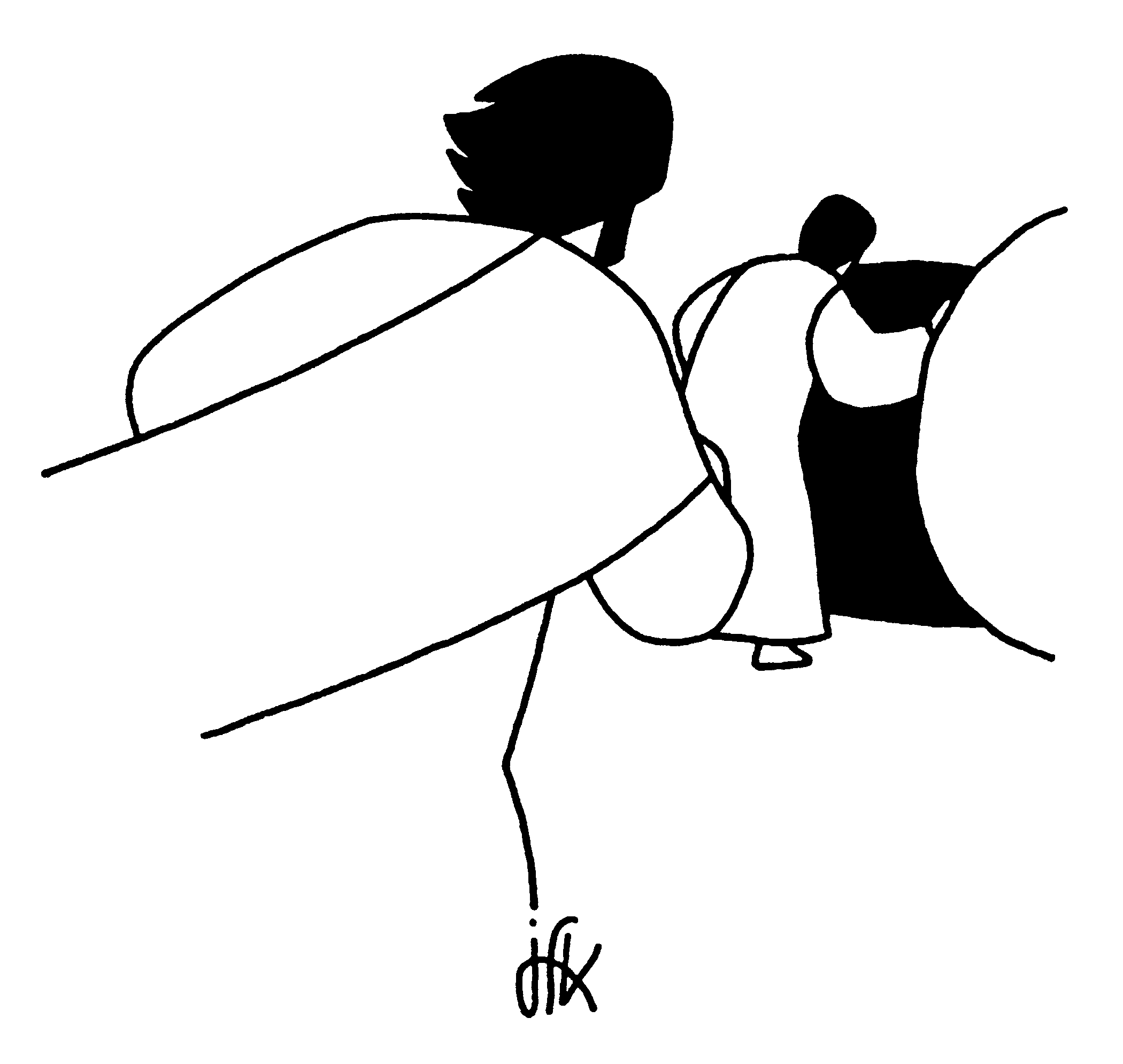 	  	Le PONT     Bulletin des Paroisses Saint-Lambert et Saint-Médard----------------------------Avril 2018